Living Seas volunteering opportunities (Spring/Summer 2021)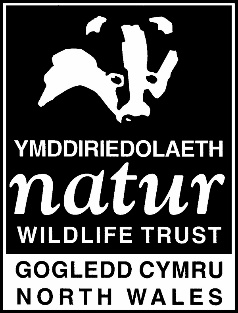 These will be added to, please keep checking in for more information. If you would like to join us, please let us know via email (dawn.thomas@ northwaleswildlifetrust.org.uk or eve.grayson@northwaleswildlifetrust.org.uk). We will place your name on a list (or back-up list if you’re in agreement) and will contact you with details within the week leading up to the event/activity (please mark both our email addresses as favourites - sometimes our emails go to junk boxes). There will be Covid-19 restrictions to the activities we carry out, so please help us to keep you, the public and us safe and stick to any instructions. Not all activities require extensive marine knowledge, but all will require an ability to work with changing tasks. DateTime and place (not inc. travel time)WhatWhat doingSat 19th June 202110M-4PMPorth EilianPaddle and PorpoiseHelping with kayak and sea watching event. A full experience day in which we’ll need a couple of volunteers to help with the sea watches and with serving up lunch. Lunch will be provided for you on this day.  Contact Eve to book: eve.grayson@northwaleswildlifetrust.org.ukSat 19th June 202111-11:30amPorth EilianWonderworld Wanders: Coastal CliffsWhilst doing the Paddle & Porpoise event, we will also be doing a live session from the event. Helping out with our Live series- this can either be on site or from home on your computer assisting with the answering of questions, please get in touch with Eve if you’d like to know more information. Thurs 24th Jun 202114:00-16:30, PenllynShoresearch survey Identifying species within transects or quadrats to help monitor our shores. Marine Champions welcome to help. Numbers will be limited, so please book a place, also, ideally, please ensure you have completed one of the online survey training sessions – book with DawnFri 25th Jun 202117:00-19:00, Conwy countyShoresearch survey Identifying species within transects or quadrats to help monitor our shores. Marine Champions welcome to help. Numbers will be limited, so please book a place, also, ideally, please ensure you have completed one of the online survey training sessions – book with DawnSat 26th Jun 202116:00-18:30, West AngleseyShoresearch survey Identifying species within transects or quadrats to help monitor our shores. Marine Champions welcome to help. Numbers will be limited, so please book a place, also, ideally, please ensure you have completed one of the online survey training sessions – book with DawnSun 27th Jun 202106:30-08:30, Conwy CouncilInvestigation of the Honeycomb worm reefAn early morning trip to see how the honeycomb worm reef is looking and a short survey of what’s living within it – book with DawnWed 30th June 20219-11pm Trearddur BayNock-poolingHelp with public night time rockpooling event, being an extra pair of eyes for safety and showing people species. We’ll serve up a hot chocolate at the end of the event. Contact Eve to book: eve.grayson@northwaleswildlifetrust.org.ukSat 3rd July 20215-7pm Bull Bay Picnic with a PorpoiseCome and help with our yearly sea-watching event. Help the public spot the porpoise and talk about cetacean species. If you would like to chat to Eve about this beforehand to book, please contact Eve: eve.grayson@northwaleswildlifetrust.org.ukSat 10th July 20215.30pm-6pm Online and TBCWonderworld Wanders: Rockpools Helping out with our Live series- this can either be on site or from home on your computer assisting with the answering of questions, please get in touch if you’d like to know more information. Sat 24th Jul 202116:00-18:30, North AngleseyShoresearch survey Identifying species within transects or quadrats to help monitor our shores. Marine Champions welcome to help. Numbers will be limited, so please book a place, also, ideally, please ensure you have completed one of the online survey training sessions – book with DawnSun 25th Jul 202115:30-18:00, North Pen-LlynShoresearch survey Identifying species within transects or quadrats to help monitor our shores. Marine Champions welcome to help. Numbers will be limited, so please book a place, also, ideally, please ensure you have completed one of the online survey training sessions – book with DawnTues 27th Jul 202107:00-09:00, Conwy countyShoresearch survey Identifying species within transects or quadrats to help monitor our shores. Marine Champions welcome to help. Numbers will be limited, so please book a place, also, ideally, please ensure you have completed one of the online survey training sessions – book with DawnThurs 29th July 20211-3pm Bull BayPicnic with a PorpoiseCome and help with our yearly sea-watching event. Help the public spot the porpoise and talk about cetacean species. If you would like to chat to Eve about this beforehand to book, please contact Eve: eve.grayson@northwaleswildlifetrust.org.ukFri 6th August – Sun 8th August 2021Outdoor Alternative, RhoscolynShore-nanigans Family CampGet involved with a full weekend of family fun. We’ll be hosting a whole variety of activities, and there’ll be plenty to help out with! If you’d like to lead any events for this, please get in touch. It’s going to be a lovely intimate weekend with just 30 family pitches. We’ll need as much help as we can get, so please get in touch if you want to come along. There’s potential for accommodation for the weekend too, so if you’re interested, please contact Eve to book or for more information: eve.grayson@northwaleswildlifetrust.org.ukSat 7th August 202110-10:30am Outdoor Alternative, RhoscolynWonderworld Wanders: Live from Shore-nanigansLive from the family camp. Helping out with our Live series- this can either be on site or from home on your computer assisting with the answering of questions, please get in touch if you’d like to know more information. Friday 27th August10-4pm  Outdoor Alternative, RhoscolynCoastal Experience Day with Andy Short at B-ActiveA full experience day of coasteering or kayaking, with half a day rockpooling/ seawatching. Similar to Paddle & Porpoise, we’d love people to come and help with the on land parts and serving lunch. Your lunch will be included in the day too. To book, please contact Eve: eve.grayson@northwaleswildlifetrust.org.ukSunday 29th August 20218-10pm Trearddur BayNock-poolingSee previous nock-pooling event. Contact Eve to book: eve.grayson@northwaleswildlifetrust.org.ukSat 11th Sept 202110-10:30amLocation TBCWonderland Wanders: Welcoming in the Autumn Helping out with our Live series- this can either be on site or from home on your computer assisting with the answering of questions, please get in touch if you’d like to know more information.* Event and volunteers led by other staff/branch; ** Event led by other staff/volunteer/branch; We have enough volunteers for this event, now (can add your name to the waiting list);                                                specific training session.                                                        NB potential event or one To Be Confirmed at present* Event and volunteers led by other staff/branch; ** Event led by other staff/volunteer/branch; We have enough volunteers for this event, now (can add your name to the waiting list);                                                specific training session.                                                        NB potential event or one To Be Confirmed at present* Event and volunteers led by other staff/branch; ** Event led by other staff/volunteer/branch; We have enough volunteers for this event, now (can add your name to the waiting list);                                                specific training session.                                                        NB potential event or one To Be Confirmed at present* Event and volunteers led by other staff/branch; ** Event led by other staff/volunteer/branch; We have enough volunteers for this event, now (can add your name to the waiting list);                                                specific training session.                                                        NB potential event or one To Be Confirmed at present